表3第六批全国老中医药专家学术经验继承工作医案记录（跟师☑   独立□  疑难病症□）患者姓名：吴至鹏    性别：男      出生日期：2011.5.10就诊日期：2018.7.25  初诊/复诊  初诊           发病节气：大暑主诉： 咳嗽10天。现病史：患儿于10余天前因调护不慎出现咳嗽，无流涕，无发热，无气喘，曾服中药治疗，现咳嗽已不多，但仍有痰，不易咯出，无发热，无流涕，纳食一般，二便调，汗仍多。既往史：既往易感冒、咳嗽，平时活动汗出较多。过敏史：无。体格检查：一般情况好，呼吸平顺，咽稍红，舌质红，无苔。双肺未闻及干湿啰音，心脏听诊未见异常。辅助检查：无中医诊断：咳嗽证候诊断：气阴不足西医诊断：急性支气管炎治    法：养阴清热，健脾润肺处    方：自拟方      炙鱼腥草10  杏仁8  茯苓8  蝉蜕6  麦冬8  陈皮4  白术 8  知母8    浙贝8  甘草6           6付，每日1付，水煎服复诊：心得体会：本病患儿有咳嗽本身的症状+汗多、舌红苔少等气阴虚之表现，故属于气阴不足咳嗽。肺主卫外，小儿肺常不足，调护不慎，外感风邪，风邪首先犯肺，肺卫受邪，肺失宣降，肺气上逆而出现咳嗽。久热久咳，耗伤肺阴，阴津受损，肺失滋养而咳未尽，有痰难咯。舌质红，无苔为阴虚之象。发病以来已服中药治疗，早期一般使用疏风清热宣肺之品，现随咳嗽减少，但咳未尽，有痰难咯，系久热久咳，耗伤肺阴，阴津受损，肺失滋养所致。且患儿发病时节为秋凉入冬之时，有时令燥邪。故治疗当投以养阴清热，健脾润肺之药。患儿仍痰多，然沙参麦冬汤过于滋腻，易闭门留寇，不利于化痰，故王老师自拟方治疗本病。方中蝉蜕疏风祛未尽之邪，杏仁肃降肺气，鱼腥草、浙贝清热化痰；茯苓、陈皮、白术健脾燥湿化痰，知母、麦冬清热生津以利于稀释痰液，令痰易咯，甘草和中健脾。                                                   签 名：王广青                                                   2018年8月8日指导老师点评：1．本案患儿病程短，是以外感还是内伤为主，辨证准确，处方合理。2．病机分析耗伤肺阴，阴津受损，比较牵强，以外感风热能够解释清楚。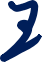 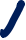 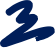                             签 名：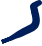 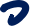 年   月   日